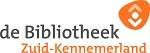 Inschrijfformulier educatief abonnement voortgezet onderwijsLet op: dit formulier hoeft niet ingevuld te worden als de school al een educatief abonnement heeft en er geen wijzigingen zijn in de tenaamstelling van de bibliotheekpassen.Naam school: Adres van de school:Postcode en woonplaats:Telefoonnummer:E-mailadres:Naam directeur:Naam contactpersoon:Factuuradres: (indien dit afwijkt van bovenstaand adres graag o.v.v. juiste tenaamstelling, postadres en postcode)Het educatief abonnement kost € 90,00Je ontvangt gratis 8 bibliotheekpassen bij het abonnement. Hiermee kunnen 16 boeken worden geleend voor 6 weken. Wil je meer bibliotheekpassen? Deze kosten € 10,00 per stuk per jaar. Inschrijfformulier bibliotheekpassen 8 Bibliotheekpassen gratis bij het educatief abonnement.Extra bibliotheekpassen kosten € 10,00 per pas per jaar.Maximum aantal materialen is 16.Uitleentermijn is 6 weken.Op de pas kunnen alleen jeugdmaterialen geleend worden. De school is verantwoordelijk voor de geleende materialen. Verlengen kan twee keer. Dit kan via www.bibliotheekzuidkennemerland.nl of de Iguana Bibliotheek App. Je kunt namen invullen van verschillende docenten, maar ook van bijvoorbeeld de mediathecaris of de administratie van de school. Wil je extra bibliotheekpassen à € 10,00 per pas per jaar? Mail het ingevulde formulier naar educatie@bibliotheekzuidkennemerland.nlHeb je nog vragen over de passen of zijn er wijzigingen? Mail naar educatie@bibliotheekzuidkennemerland.nlo.v.v. naam school / organisatie, locatie en groep / klas. Dit abonnement is per wederopzegging geldig. Beëindigen van het abonnement kan tót 1 augustus voorafgaand aan het nieuwe schooljaar.        De school gaat akkoord met de voorwaardenPasNaam E-mail contactpersoon1.2.3.4.5.6.7.8.PasNaam E-mail contactpersoon 9.10.11.12.13.14.15.16.17.18.19.20.